Victorian Horse and Cart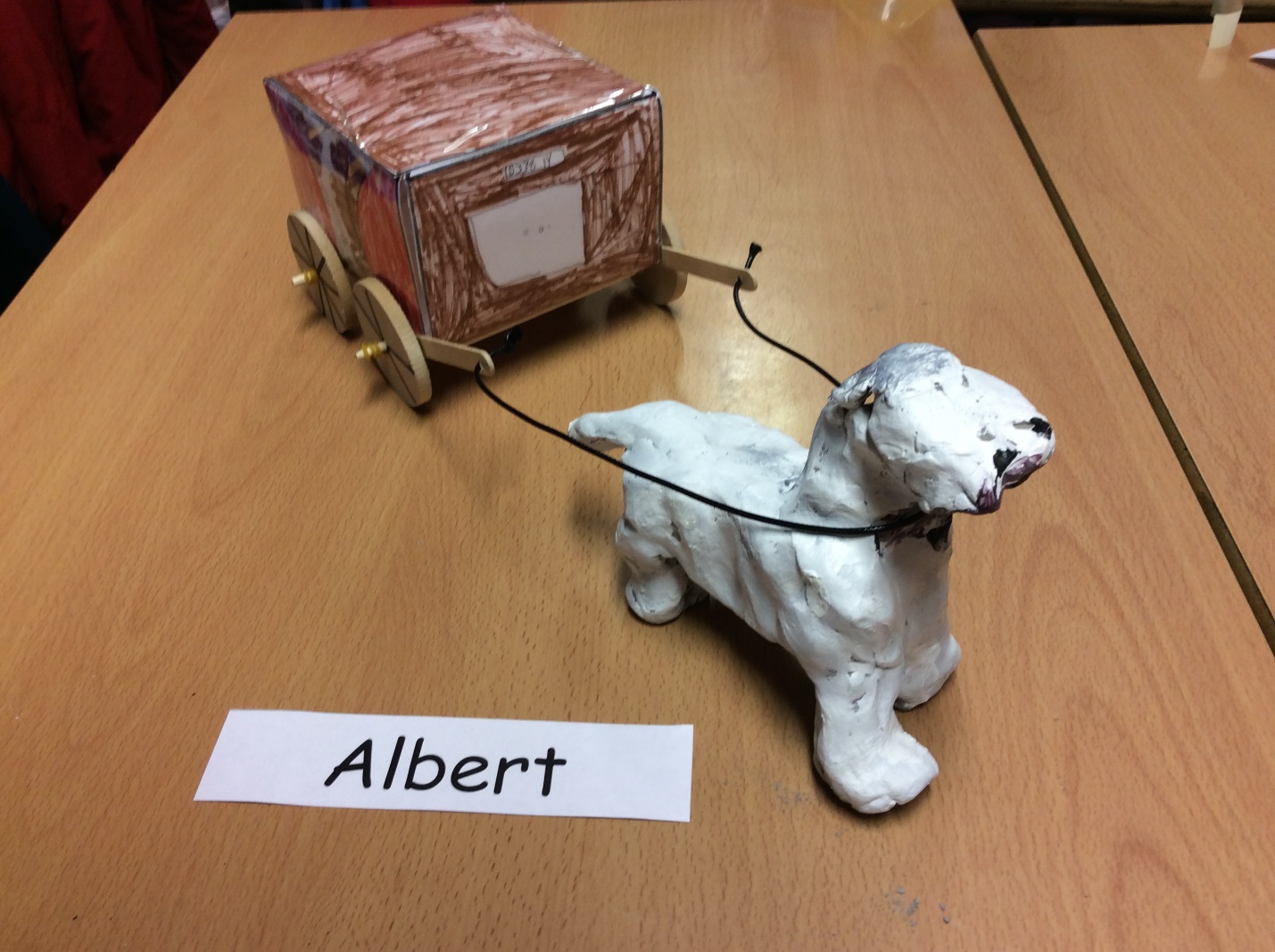 ResourcesRulerSharpenerPencilDowels x2ClayLollypop Sticks x6Elastic Bands x6Wheels x4PaintColouring PencilsNetLeather stringTapeLaminatorDrillInstructionsFirstly, download the net of the cube of our blog.Next, colour in like a cart. The images should face outwards.Afterwards, use the laminator to laminate your net.Fourthly, score the flaps with a pencil.Carefully, cut out the net.Then, fold the net to make a cart and tape it together.After that, stick four lollypop sticks together and stick it to the underside of your carriage.Drill a hole into both ends of your remaining lollypop sticks. Get an adult to do this.Push the lollypop sticks on to one dowel. Maybe you will need to sharpen the end of the dowel.  Put a bunched up elastic band on the two sides. Stick wheels onto both dowels, using elastic bands.Tape the dowels to the carriage, and move on to the clay. Now, mould a horse using the clay. Leave it to dry for a week. Then, paint the horse with acrylic paint. Next, use the leather strings to make the reins, tying them through the hole in the lollypop sticks. Finally, you can play!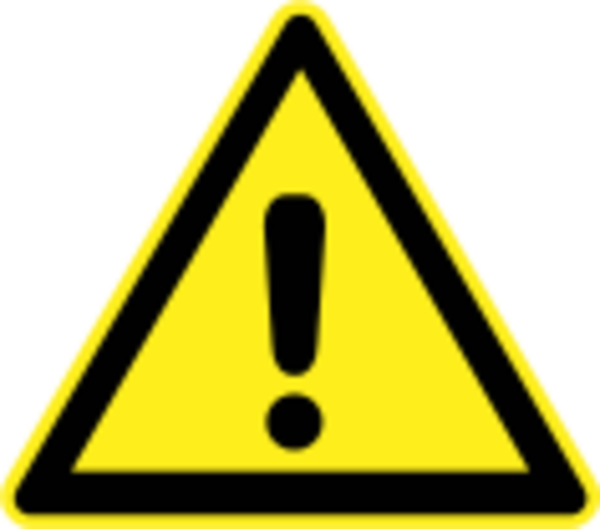 If the horse breaks, you may use a glue gun to reattach it. But get an adult to do this.